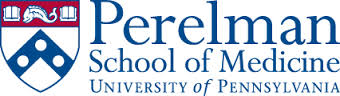 Small Group Observation FormFaculty Name:____________________________Date of Observation: _______________________________Focus of Observation: ______________________________ Continue next page--------------Action Plan:Learning ClimateObservationsStimulates learners (enthusiasm for topic, animated voice, interest through body language)Involves learners  (looks/listens to learners, encourages participation, avoids monopolizing discussion)Respect and comfort  (uses learners names, invites learners to express opinions, states respect for divergent opinions, avoids ridicule/intimidation, admits own limitations)Structure of SessionObservationsFocus of session  (sets an agenda and defines/prioritizes goals, states relevance of goals to learner, avoids digressions)Pace of session  (calls attention to time, covers all topics, has learners help pace session)Promoting of Retention and Understanding ObservationsOrganization of materials (uses overviews/summaries/ transitions, enumerates)Emphasis (varies voice quality/speed, repetition, uses visual aids, emphasizes important points)Clarity (uses examples, explains relationships in material)Fosters active learning (encourages note taking, provides a chance for skill practice/reformulate material/apply material to own experience)Explicitly encourages further learning and defines approaches/resources (readings, consultants, computer aids)Evaluation and FeedbackObservationsUses effective questioning techniques to assess learners’ knowledge/skills/attitudesProvided corrective feedbackProvided positive feedbackExplained why trainee was correct or incorrectOffered suggestions for improvementStrengthsRecommendations